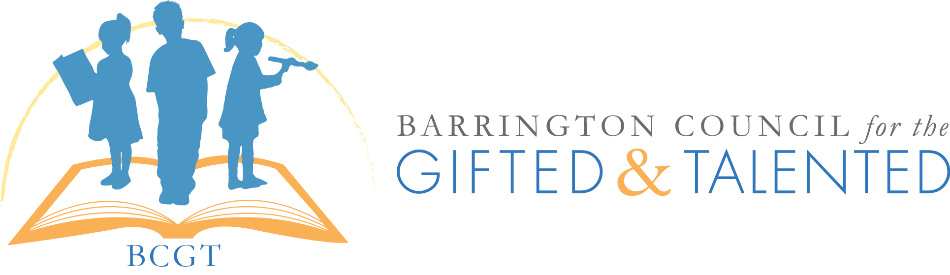 Barrington Council for Gifted and Talented - Meeting MinutesOctober 9, 2019, Stephanie’s HouseIn Attendance: Michelle Farr, Stephanie Brudvik, Heather Gresham, Amy Lynn Kasper, Monika Stevens, Kathleen O’Conner, Lisa Vraniak, Qian ZhanOpen & review/approve September minutes – StephanieStephanie made motion to approve.  Michelle seconded.President’s Report – Michelle & Amy LynnNew PositionsQian possibly interested in grants or communicationsNeed someone to shadow KathleenLiaisonsNew liaison for Rose – Barkha Kuvadia BaristerPossibly Sunny Hill Liaison – Laura Ornelas (laura.ornelas@d300.org)Gifts for extended teachersDiscussed last month for pull-out elementary teachers (who are often left out of gifts coordinated by room parents)Heather has someone interested in doing teacher coordination for Hough extended teacherDiscussed if we should tell them to collect money or ask students to bring gifts - sounds like each liaison should decide on their own. Amy Lynn can provide a survey with questions to send to teacher (favorite stores, etc)Extended Services Update – BeckyBeck not presentGrants Update - MichelleApplications should be going out in NovemberDecisions made in JanuaryDeadline may be extended beyond DecMembership Update – HeatherNew members: 2 lifetime, 1 annualKathleen suggested having print-outs at conferences for extended teachers to distributeStephanie putting together form with no datesTreasury Update – KathleenCurrent balance: $3,250.17Income sources ($366.65): memberships and a matching recurring donationOutgoing expenses ($139.17): check cashed from February, Food for popsicle socialCurrently available: $3,250.17Planned expensesgame night ($150 budgeted)other event foodwebsite fees ($85)501©3 filingcopying/marketingPrograms - Amy Lynn, MichelleGame NightAttendance is lowBHS Volunteers – Amy Lynn will send names and emails of our volunteers (offering to 5 of the 7 who signed up)Stephanie will email Becky about clean up afterwardsStephanie to ask Becky to email all extended parentsPayment can be collected at the doorVet VisitDr. Poyer from Animal Hospital at the ShoresAmy Lynn to visit next weekWe don’t know if she will charge a fee;  we would like to give a gift card if she does not charge ($50)Date is Wednesday, Nov 6. Nov 13 is makeup date; Location: Roslyn MP Room6:30-8:00Fee for Roslyn?  not sure yetDecided no snacks are neededEvent will be free for membersEvent will be members onlyRobotics meet and tourno date yet (nov 9 is off the table)will be in BHS cafeteriano fee can be charged, must be a free eventTheir event, inviting us BCGT will get their own section of the cafeteria and a “backstage” tourWe will promote, but anyone can goPatent Attorney Will be looked at for JanuaryArt NightCurrent extended art students would have pieces prepared and discuss the processMentoring stations (i.e. drawing, sketching, painting)Open middle school art to expose what it is to encourage students to apply3rd-6th graders get invited to view projectsportfolios due mid to late springLast year’s apps due early April, so early March or February?8th Grade Transition NightWe need someone to learn how to run from Kathleen - Possibly Milena?Kathleen will run againSummer ShowcaseMichelle will talk to Amanda Schrof, who worked on it last year with Pam, to see if she is interested in helping again. Possibly Mike Byster ?Next Meeting	Monday, November 4, 2019 at Starbucks on Main St.BCGT Board and Liaisons Contact Info:2018-19 BCGT Board RolesNameEmailCellCo-PresidentsMichelle FarrAmy Lynn Kasparfarrmichelle@gmail.com alkaspar@sbcglobal.net  312-498-3497President-ElectOPENSecretaryStephanie Brudvikstephaniebrudvik@yahoo.com847-420-7381Programs Jessica Suh jessica@cruiset.com773-875-1955TreasurerKathleen O’ConnorKathleenoc2002@gmail.com847-452-5740MembershipHeather Greshamheathersmu@yahoo.com847-212-8339CommunicationsOPENGrantsOPENSchool Liaison – BHSKathleen O-ConnorKathleenoc2002@gmail.com847-452-5740School Liaison – BMS PrairiePrairie ArtPam DeLeonMilena Lyonpam.deleon@wsidigitalgroup.commilenalyon@hotmail.com312-420-2444School Liaisons – BMS StationStation ArtWendy ChauLeah Lazzariwwl_chau@yahoo.comleah.collister@gmail.com School Liaisons – ElemLines – Rose –Countryside -Grove –Hough ESC – Hough –N. Barrington –Roslyn –Sunny Hill -Vince CurttrightOPENJessica SuhFiona ChinStephanie BrudvikOPENCorryn FlahavenLisa VraniakAmy Lynn Kaspar  Abril Gantvincecurttright@gmail.comjessica@cruiset.comjesscin@hotmail.comstephaniebrudvik@yahoo.comcorrynf@gmail.comlisakatev@yahoo.comalkaspar@sbcglobal.neabrilgant@gmail.com773-426-7559773-875-1955847-420-7381703-336-7273847-212-7225